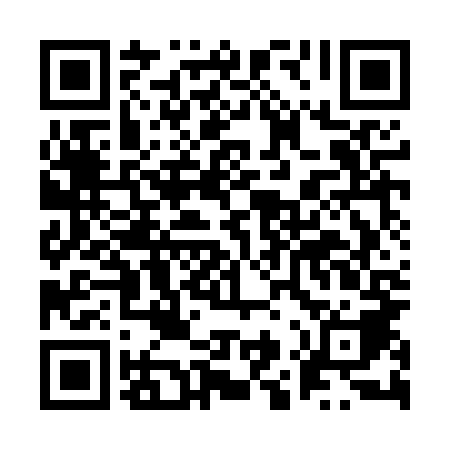 Ramadan times for Koziagora, PolandMon 11 Mar 2024 - Wed 10 Apr 2024High Latitude Method: Angle Based RulePrayer Calculation Method: Muslim World LeagueAsar Calculation Method: HanafiPrayer times provided by https://www.salahtimes.comDateDayFajrSuhurSunriseDhuhrAsrIftarMaghribIsha11Mon4:174:176:1311:593:505:475:477:3712Tue4:144:146:1011:593:515:495:497:3913Wed4:114:116:0811:593:535:515:517:4114Thu4:094:096:0611:593:545:535:537:4315Fri4:064:066:0311:583:565:555:557:4516Sat4:044:046:0111:583:575:565:567:4717Sun4:014:015:5911:583:595:585:587:4918Mon3:583:585:5611:584:006:006:007:5119Tue3:553:555:5411:574:026:026:027:5320Wed3:533:535:5111:574:036:046:047:5521Thu3:503:505:4911:574:046:056:057:5722Fri3:473:475:4611:564:066:076:077:5923Sat3:443:445:4411:564:076:096:098:0224Sun3:413:415:4211:564:096:116:118:0425Mon3:393:395:3911:554:106:136:138:0626Tue3:363:365:3711:554:126:156:158:0827Wed3:333:335:3411:554:136:166:168:1128Thu3:303:305:3211:554:146:186:188:1329Fri3:273:275:3011:544:166:206:208:1530Sat3:243:245:2711:544:176:226:228:1731Sun4:214:216:2512:545:187:247:249:201Mon4:184:186:2212:535:207:257:259:222Tue4:154:156:2012:535:217:277:279:253Wed4:124:126:1812:535:227:297:299:274Thu4:094:096:1512:525:247:317:319:295Fri4:064:066:1312:525:257:337:339:326Sat4:024:026:1112:525:267:347:349:347Sun3:593:596:0812:525:277:367:369:378Mon3:563:566:0612:515:297:387:389:409Tue3:533:536:0312:515:307:407:409:4210Wed3:493:496:0112:515:317:427:429:45